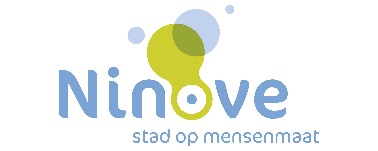 Ijzel-en sneeuwbestrijding - Strooien van prioriteit 2 – 3  wegen in sector 4Hoogstraat - links Roe – rechts Roe links Steenberg – Steenberg - Flierendries – links Roost links Rendestede  – rechts Nijken – links Heirebaan   Molenweg – rechts Krepelstraat – rechts Oude Brusselbaan – Volckaert  rechts Nijken – recht Heirebaan – rechts Kruisveldstraat  links Edingsesteenweg – rechts Brielstraat – rechts Bosveld – Varenberg – rechts Kerkveld   Bokkendries –   links Edingsesteenweg – rechts Minnenhofstraat – Peyenbeek – Links Boterdael rechts Petrolkets (Boterdael) – terug via Peyenbeek –rechts Dasselt – links Edingsesteenweg – rechts Linkebeek – rechts Rozelaarstraat –  terug tot Linkebeek rechts – links André Van Der Lindenstraat. 